Информационно-коммуникационные технологиив системе образованияСовременный период развития общества характеризуется сильным влиянием на него компьютерных технологий, которые проникают во все сферы человеческой деятельности, обеспечивают распространение информационных потоков в обществе, образуя глобальное информационное пространство. Неотъемлемой и важной частью этих процессов является компьютеризация образования.Широкое применение компьютерных технологий в сфере образования в последнее десятилетие вызывает повышенный интерес в педагогической науке. Большой вклад в решение проблемы компьютерной технологии обучения внесли российские и зарубежные ученые: Г.Р. Громов, В.И. Гриценко, В.Ф. Шолохович, О.И. Агапова, О.А. Кривошеев, С. Пейперт, Г. Клейман, Б. Сендов, Б. Хантер и др. [2]Информационно-коммуникационные технологии (ИКТ) - совокупность методов, производственных процессов и программно-технических средств, интегрированных с целью сбора, обработки, хранения, распространения, отображения и использования информации в интересах ее пользователей. [ I,II]С появлением в процессе образования такой составляющей, как информатизация, стало целесообразным пересмотреть его задачи. Основными из них являются:повышение качества подготовки специалистов на основе использования в учебном процессе современных информационных технологий;применение активных методов обучения и, как результат, повышение творческой и интеллектуальной составляющих учебной деятельности;интеграция различных видов образовательной деятельности (учебной, исследовательской и т.д.);адаптация информационных технологий обучения к индивидуальным особенностям обучаемого;обеспечение непрерывности и преемственности в обучении и воспитании;разработка информационных технологий дистанционного обучения;совершенствование программно-методического обеспечения учебного процесса [3]Образовательные средства ИКТ можно классифицировать по ряду параметров:1. По решаемым педагогическим задачам:средства, обеспечивающие базовую подготовку (электронные учебники, обучающие системы, системы контроля знаний);средства практической подготовки (задачники, практикумы, виртуальные конструкторы, программы имитационного моделирования, тренажеры);вспомогательные средства (энциклопедии, словари, хрестоматии, развивающие компьютерные игры, мультимедийные учебные занятия);комплексные средства (дистанционные).2. По функциям в организации образовательного процесса:информационно-обучающие (электронные библиотеки, электронные книги, электронные периодические издания, словари, справочники, обучающие компьютерные программы, информационные системы);интерактивные (электронная почта, электронные телеконференции);поисковые (каталоги, поисковые системы).3. По типу информации:электронные и информационные ресурсы с текстовой информацией (учебники, учебные пособия, задачники, тесты, словари, справочники, энциклопедии, периодические издания, числовые данные, программные и учебно-методические материалы);электронные и информационные ресурсы с визуальной информацией (коллекции: фотографии, портреты, иллюстрации, видеофрагменты процессов и явлений, демонстрации опытов, видео экскурсии; статистические и динамические модели, интерактивные модели; символьные объекты: схемы, диаграммы);электронные и информационные ресурсы с аудиоинформацией (звукозаписи стихотворений, дидактического речевого материала, музыкальных произведений, звуков живой и неживой природы, синхронизированные аудио объекты);электронные и информационные ресурсы с аудио- и видеоинформацией (аудио- и видео объекты живой и неживой природы, предметные экскурсии);электронные и информационные ресурсы с комбинированной информацией (учебники, учебные пособия, первоисточники, хрестоматии, задачники, энциклопедии, словари, периодические издания). []4. По формам применения ИКТ в образовательном процессе:урочные;внеурочные5. По форме взаимодействия с обучаемым:технология асинхронного режима связи – «offline»;технология синхронного режима связи – «online».Можно выделить несколько аспектов использования различных образовательных средств ИКТ в образовательном процессе:1. Мотивационный аспект. Применение ИКТ способствует увеличению интереса и формированию положительной мотивации обучающихся, поскольку создаются условия:максимального учета индивидуальных образовательных возможностей и потребностей обучающихся;широкого выбора содержания, форм, темпов и уровней проведения учебных занятий;раскрытия творческого потенциала обучающихся;освоения студентами  современных информационных технологий.2. Содержательный аспект. Возможности ИКТ могут быть использованы:при построении интерактивных таблиц, плакатов и других цифровых образовательных ресурсов по отдельным темам и разделам учебной дисциплины,для создания индивидуальных тестовых мини-уроков;для создания интерактивных домашних заданий и тренажеров для самостоятельной работы студентов.3. Учебно-методический аспект. Электронные и информационные ресурсы могут быть использованы в качестве учебно-методического сопровождения образовательного процесса. Преподаватель может применять различные образовательные средства ИКТ при подготовке к занятию; непосредственно при объяснении нового материала, для закрепления усвоенных знаний, в процессе контроля качества знаний; для организации самостоятельного изучения обучающимися дополнительного материала и т.д. Компьютерные тесты и тестовые задания могут применяться для осуществления различных видов контроля и оценки знаний.
Кроме того, преподаватель может использовать разнообразные электронные и информационные ресурсы при проектировании учебных и внеаудиторных занятий.4. Организационный аспект. ИКТ могут быть использованы в различных вариантах организации обучения:при обучении каждого учащегося по индивидуальной программе на основе индивидуального плана;при фронтальной  либо подгрупповой формах работы.5. Контрольно-оценочный аспект. Основным средством контроля и оценки образовательных результатов обучающихся в ИКТ являются тесты и тестовые задания, позволяющие осуществлять различные виды контроля: входной, промежуточный и итоговый.
Тесты могут проводиться в режиме on-line (проводится на компьютере в интерактивном режиме, результат оценивается автоматически системой) и в режиме off-line (оценку результатов осуществляет преподаватель с комментариями, работой над ошибками). Таким образом, использование ИКТ в преподавании русского языка и литературы значительно повышает не только эффективность обучения, но и помогает совершенствовать различные формы и методы обучения, повышает заинтересованность студентов в глубоком изучении программного материала. 
Необходимо отметить, что ИКТ – это не только компьютер, это и умение работать с информацией. И тогда необходимо выделить коммуникативную технологию. 
Коммуникативная технология опирается на взаимосвязанное комплексное обучение всем видам речевой деятельности:аудирование;говорение;чтение;письмо.Главным при  коммуникативной технологии обучения является содержание речевого поведения, которое состоит из:речевых поступков;речевой ситуации.Коммуникативная технология предусматривает функциональность обучения (деятельность ученика):ученик спрашивает;подтверждает мысль;побуждает к действию;высказывает сомнения и в ходе этого актуализирует грамматические нормы.При этом должна обеспечиваться новизна ситуации:новая речевая задача;новый собеседник;новый предмет обсуждения.Основным способом овладения коммуникативной компетенцией являются разные виды деятельности, т.к. в деятельности возникает:осознание необходимости общения;потребность использования речи;формируется речевое поведение.Деятельность, в которой реализуется коммуникативная технология, может быть:учебная;игровая;трудовая.Единицей организации  и ядром процесса обучения с использованием коммуникативной технологии является ситуация. С помощью ситуации:устанавливается система взаимоотношений тех, кто общается;мотивируется общение;презентуется (преподносится) речевой материал;приобретаются речевые навыки;развивается активность детей и самостоятельность общения.В коммуникативной технологии отбор учебного материала отвечает потребностям ребенка:отбираются речевые конструкции, необходимые ребенку для общения;возможно использование упрощенной модели речевого общения (даже невербальная форма общения).Обучение должно воздействовать не только на мышление детей, но и на их чувства, эмоции:приносить детям радость;сопровождаться положительными эмоциональными переживаниями. []Классификация средств ИКТ по области методического назначения: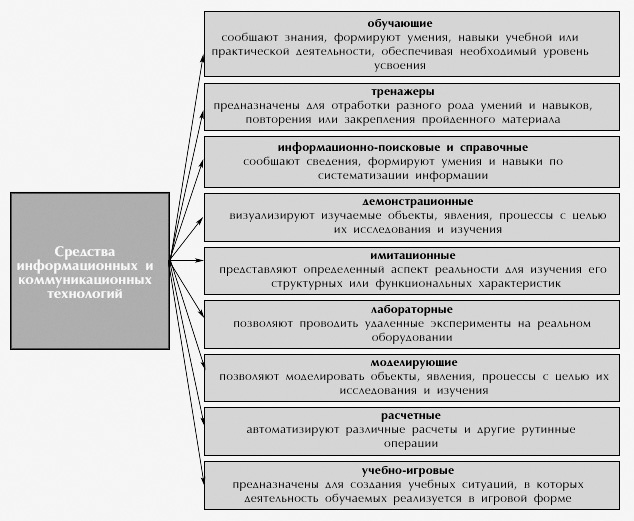 Таким образом, использование ИКТ в преподавании значительно повышает не только эффективность обучения, но и помогает совершенствовать различные формы и методы обучения, повышает заинтересованность в глубоком изучении материала. 
Современные ИКТ предоставляют дополнительные возможности для формирования и развития информационной компетенции. Применение их зависит от умения включать ИКТ в систему обучения, от профессиональной компетенции педагога, создавая положительную мотивацию и психологический комфорт, способствуя развитию умений и навыков.Список литературы:1. Кораблёв А. А. Информационно-телекоммуникационные технологии в образовательном процессе// Школа. – 2006. - №2.2. Петухова Е.И. Информационные технологии в образовании // Успехи современного естествознания. – 2013. – № 10.3.Тевс Д.П., Подковырова В. Н. Использование современных информационных и коммуникационных технологий в учебном процессе: учебно-методическое пособие / Авторы-составители: Д.П. Тевс, В. Н. Подковырова, Е. И. Апольских, М. В, Афонина. – Барнаул: БГПУ, 2006Интернет ресурсы:I. http://sandbox.openclass.ru/wiki-pages/79809II. http://www.academy.edu.by/sites/logoped/kommtechno.htmIII . http://physics.herzen.spb.ru/teaching/materials/gosexam/b25.htm